The IS AC/DC relay is a very versatile relay as it will operate on AC voltages ranging from 8 volts to 32 volts, and it will also operate on DC voltages ranging from 10 volts to 35 volts.The double pole relay is a simple to fit module wherever a dry contact, voltage free switching is required or where there is a need for higher than usual currents and voltages to be switched. The double pole relay is rated at 8 Amps complete with LED indication.  Works on AC or DCAutomatic voltage selectionNo jumper links to select voltageNot polarity conscious.Energy saving feature that allows the relay to work at higher voltagesWe recommend IS Sticky Feet Size B, self-adhesive mounting pillars to ensure a neat fixing.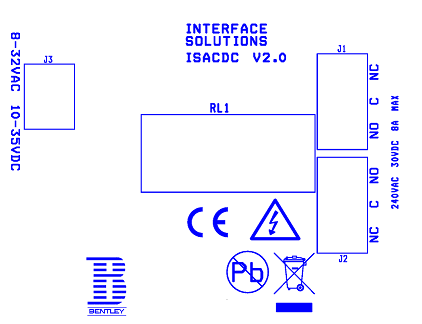 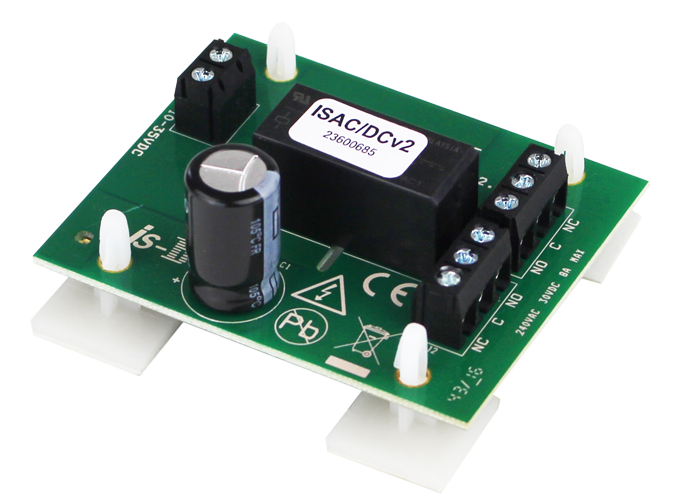 Supply Voltage6 - 32 Volts AC10 – 35 Volts ACCoil Resistance360 OhmsNominal Current20 mADouble Pole Relay rated at8 Amps at 240 V AC8 Amps at 30 V DCMinimum switching current10 mA (to keep contacts clean)Dimensions56mm (W)69mm (L)30mm (H)